Ukebingo!Gå en tur. 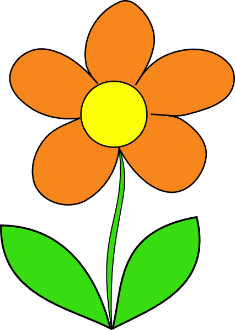 Se om du finner en vårblomst ute.Ta bilde med mobilen!Rydding!Rydd ett rom i leiligheten/huset ditt!Ta et bilde FØR du rydder.Ta et bilde når du er FERDIG.Ta tiden!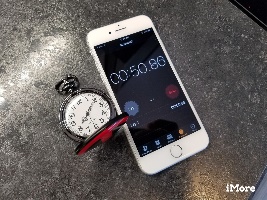 Sett på 2 minutter på mobilen. Skriv ned så mange ord du klarer! Stopp når det har gått 2 minutter.Lag mat sammen med noen i familien.Skriv litt om hva dere gjorde.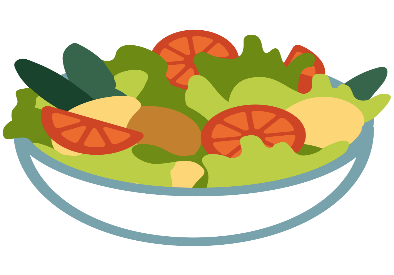 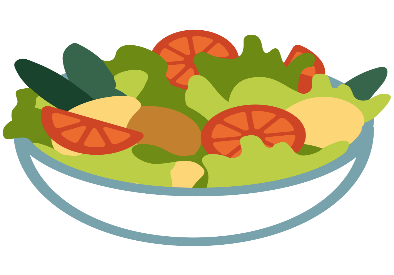 Hør på musikk!Hør på musikk du liker og som gjør deg glad!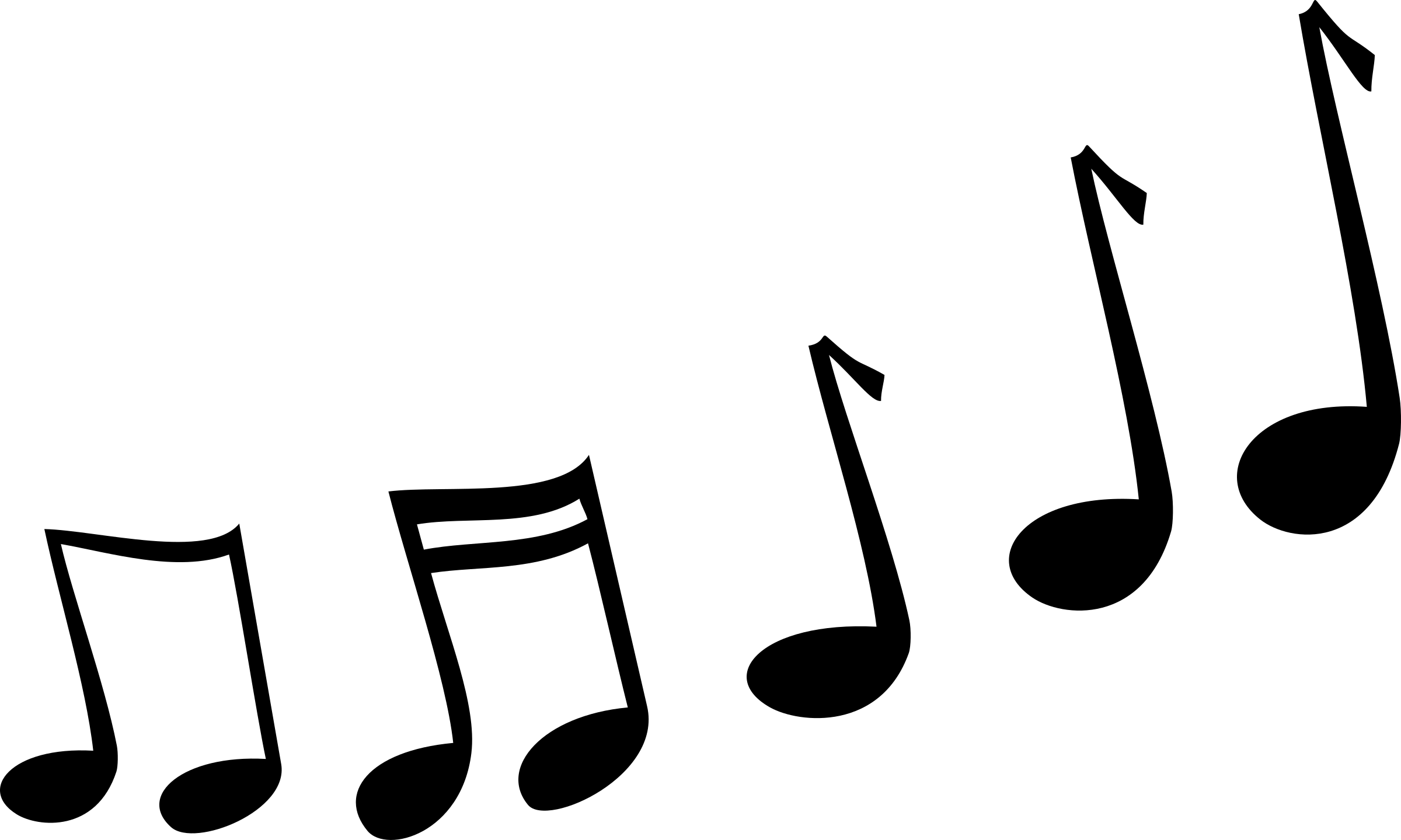 Les 15 minutter i en bok.Du kan velge bok selv.Du kan lese på norsk eller på morsmålet ditt.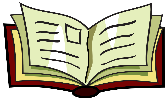 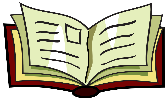 Ring til noen du kjenner.Ring en venn, en i familien eller en du ikke har snakket med på lenge.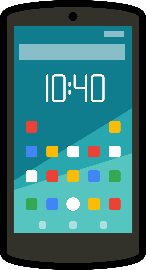 Se på norsk film eller tv.Tips:Se på youtube, på tv eller på nrk.no.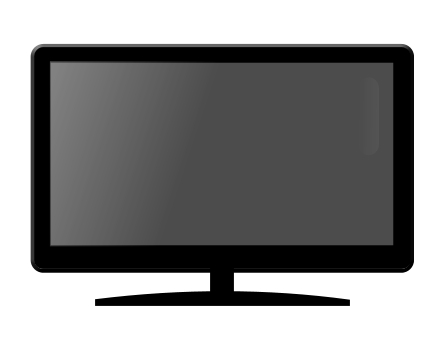 